Муниципальное бюджетное дошкольное образовательное учреждениедетский сад № 4 муниципального образования Каневской районПРОЕКТ  «Дети в мире шахмат»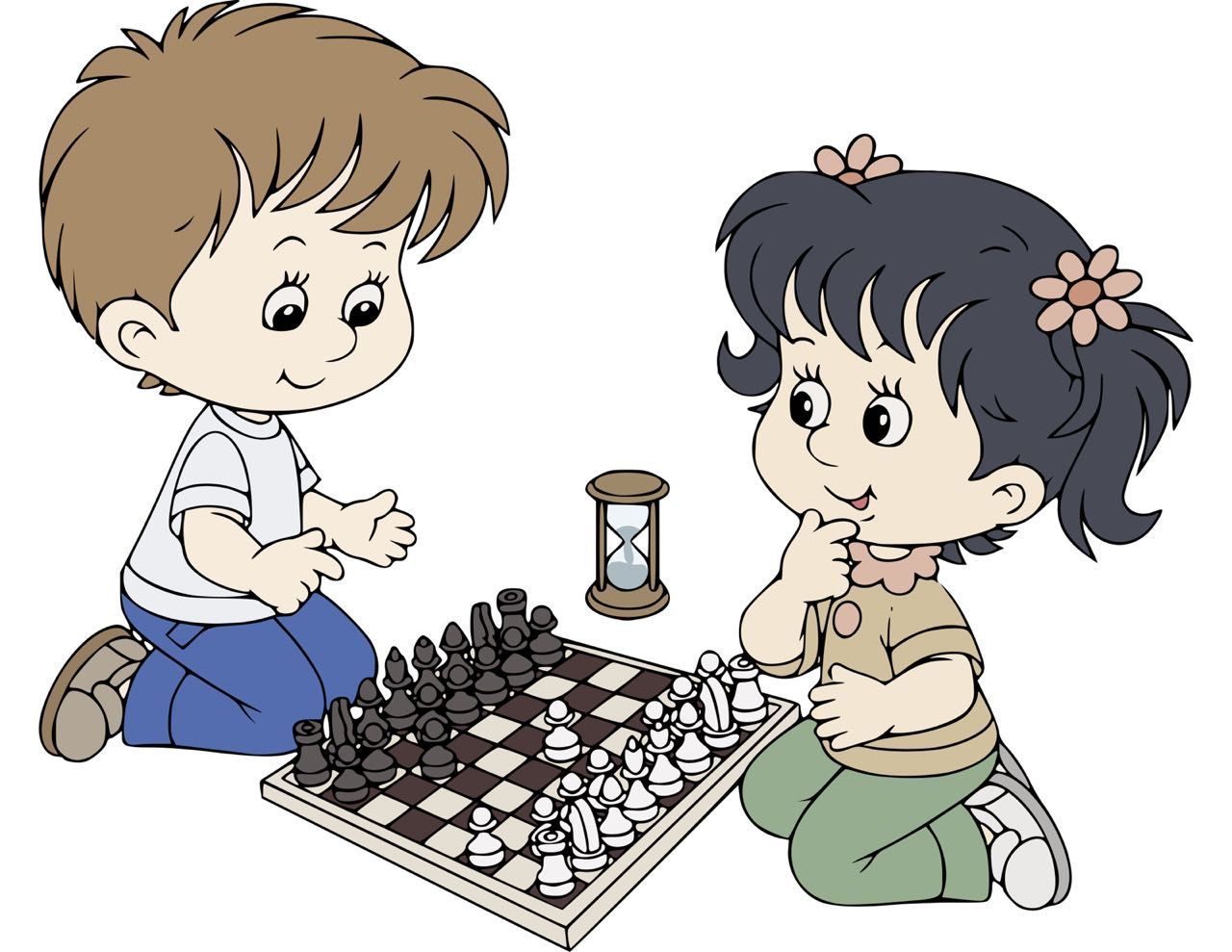 Разработчики: воспитателисмешанной группы № 1Нертик О.В., Устич Н.А.ст. Каневская, 2021г.Паспорт проекта:Наименование проекта: «Дети в мире шахмат».Направленность: Проект направлен на обучение игре в шахматы, на развитие логики, мышления, концентрации внимания.Тип проекта: познавательно – игровой.Вид проекта: среднесрочный.Сроки реализации: февраль 2021г.- май 2021г.Участники проекта: воспитанники смешанной группы № 1, воспитатели, родители.Конечные продукты: изготовление шахматных фигур из различных материалов (песок, пластилин, соленое тесто), пополнение шахматного уголка аудио и видеозаписями мультфильмов, сказок о шахматах.Цель: Знакомство дошкольников с шахматами как видом спорта.Задачи:-Познакомить детей с историей шахмат, заинтересовать через использование художественного слова, видео материала и знакомство с достижениями в мире шахмат.-Продолжать знакомить с шахматной доской и шахматными фигурами.-Обогащение словарного запаса: мат, шах, ферзь, ладья, пат, рокировка.-Развивать внимание, память, наблюдательность, умение ориентироваться на плоскости.-Закреплять умения ориентироваться в пространстве.-Воспитывать усидчивость.Структура проекта:Проект, включает три этапа – подготовительный, основной и заключительный.Подготовительный этап.На данном этапе мы определили тему проекта, поставили цель, составили план работы, приобрели шахматные доски с фигурами.Перед началом работы по проекту мы провели с детьми беседу о шахматных фигурах. Выяснили представления о них. Предложили детям схему знакомства:Как называются шахматные фигуры?Описание геометрической фигуры.На что они похожи?Где встречается в окружающей действительности?Основной этап.Изучили информацию об истории игры в шахматы и шахматных фигурах.Ознакомились с шахматной доской и фигурами, с некоторыми шахматными терминами, с основными правилами игры, изучили правила передвижения шахматных фигур и пешек.Рисовали шахматные фигуры для альбома.Играли в дидактические игры про шахматы.Изготовили шахматное поле с фигурами для игры.Заключительный, обобщающий этап.В основе заключительного этапа у детей появилось желание научиться играть в шахматы. В свободное время дети самостоятельно играют в шахматы, используя «листы-подсказки».Результат проекта:Обобщение результатов работы. В ходе проекта дети лучше стали ориентироваться в пространстве; логически продумывать следующий ход: как свой, так и «противника». А также у детей развивалась наблюдательность, внимание, мышление.
Используемая литература:Весела И., Шахматный букварь. – М.: Просвещение, 1983.Зак В., Я играю в шахматы. – Л. Детская литература, 1985.Сухин И., Приключения в Шахматной стране. – М.: Педагогика, 1991.Ильин Е., В стране деревянных королей. – М.: Малыш, 1982.Интернет-ресурсы.РазделыВиды детской деятельностиПознавательное развитиеПознавательное развитиеПознавательно – исследовательская деятельностьД/и «Путешествие по волшебной доске»Д/и «Прямолинейная, бесхитростная фигура»Д/упр «Волшебная доска»Д/упр «Замечательный квадрат»Решение простых шахматных задач.Просмотр презентаций о шахматных фигурах.Конструирование из различных материаловРисование: шахматные фигуры.Лепка: пешки.Речевое развитиеРечевое развитиеКоммуникативная деятельностьБеседа «Откуда пришли шахматы»Рассказ воспитателя о шахматной доске, о шахматных фигурах.Д/и «Опиши шахматную фигуру»Составление небольшого рассказа о шахматных фигурах с помощью вопросов.Восприятие худ-ной лит-ры и фольклораЧтение сказки «Сказка про Шаха и про шахматы»Заучивание стихов, отгадывание загадок о шахматных фигурах.Социально – коммуникативное развитиеСоциально – коммуникативное развитиеИгровая деятельностьИгровые упр.: «Расставь правильно фигуры», «Что изменилось», «Исправь ошибку», «Назови ход пешки» (например А-3).Сюжетно-дидактическая игра «Игра в шашки, шахматы».«Турнир по шашкам».Трудовая деятельностьПосле игры расставь фигуры на доске.По игры убери фигуры в отведенное для них место.Художественно – эстетическое развитиеХудожественно – эстетическое развитиеМузыкальная деятельностьРазучивание песен «Дважды два-четыре (музыка В. Шаинского), «Два петушка» (Ю. Цибульского), «Считалка» (С. Будилэ).Изобразительная деятельность«Нарисуй треугольник ниткой», «Оживи фигуру, предмет…» «разукрась рукавичку геометрическими фигурами».Физическое развитиеФизическое развитиеДвигательная активностьП/и «Весёлые человечки», «Перепрыгни с кочки на кочку». П/игры с движениями.